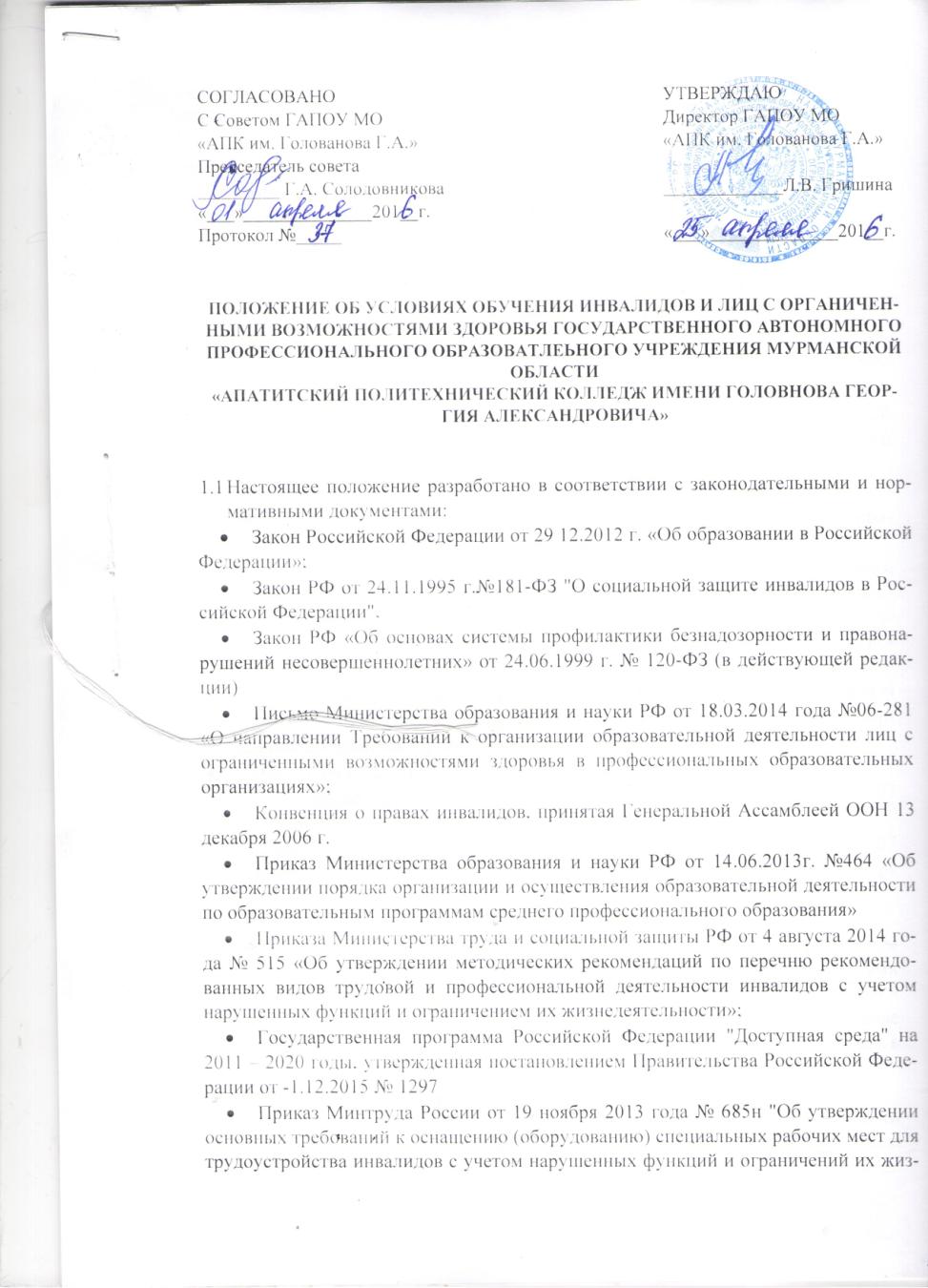 ПОЛОЖЕНИЕ ОБ УСЛОВИЯХ ОБУЧЕНИЯ ИНВАЛИДОВ И ЛИЦ С ОРГАНИЧЕННЫМИ ВОЗМОЖНОСТЯМИ ЗДОРОВЬЯ ГОСУДАРСТВЕННОГО АВТОНОМНОГО ПРОФЕССИОНАЛЬНОГО ОБРАЗОВАТЕЛЬНОГО УЧРЕЖДЕНИЯ МУРМАНСКОЙ ОБЛАСТИ«АПАТИТСКИЙ ПОЛИТЕХНИЧЕСКИЙ КОЛЛЕДЖ ИМЕНИ ГОЛОВАНОВА ГЕОРГИЯ АЛЕКСАНДРОВИЧА»Настоящее положение разработано в соответствии с законодательными и нормативными документами:Закон Российской Федерации от 29 12.2012 г. «Об образовании в Российской Федерации»;Закон РФ от 24.11.1995 г.№181-ФЗ "О социальной защите инвалидов в Российской Федерации"Закон РФ «Об основах системы профилактики безнадозорности и правонарушений несовершеннолетних» от 24.06.1999 г. № 120-ФЗ (в действующей редакции)Письмо Министерства образования и науки РФ от 18.03.2014 года №06-281 «О направлении Требований к организации образовательной деятельности лиц с ограниченными возможностями здоровья в профессиональных образовательных организациях»;Конвенция о правах инвалидов, принятая Генеральной Ассамблеей ООН 13 декабря 2006 г.Приказ Министерства образования и науки РФ от 14.06.2013г. №464 «Об утверждении порядка организации и осуществления образовательной деятельности по образовательным программам среднего профессионального образования»Приказа Министерства труда и социальной защиты РФ от 4 августа 2014 года № 515 «Об утверждении методических рекомендаций по перечню рекомендованных видов трудовой и профессиональной деятельности инвалидов с учетом нарушенных функций и ограничением их жизнедеятельности»;Государственная программа Российской Федерации "Доступная среда" на 2011 – 2020 годы, утвержденная постановлением Правительства Российской Федерации от -1.12.2015 № 1297Приказ Минтруда России от 19 ноября 2013 года № 685н "Об утверждении основных требований к оснащению (оборудованию) специальных рабочих мест для трудоустройства инвалидов с учетом нарушенных функций и ограничений их жизнедеятельности" (зарегистрирован Министерством юстиции Российской Федерации 2 апреля 2014 г., регистрационный № 31801).Перечень специальностей и направлений подготовки, при приеме на обучение по которым поступающие проходят обязательные предварительные медицинские осмотры (обследования) в порядке, установленном при заключении трудового договора или служебного контракта по соответствующейдолжности или специальности, утвержденный постановлением ПравительстваРФ от 14.08.2013 г.№697;Приказ Министерства образования и науки РФ от 16.08.2013 № 968 (ред.от З1.01.2014) «Об утверждении Порядка проведения государственной итоговой аттестации по образовательным программам среднего профессионального образования» (Зарегистрировано в Минюсте России 01.11.2013 №30306);Приказа Министерства образования и науки РФ от 29.10.2013 г. № 1199 «Об утверждении перечней профессий и 	специальностей среднего профессионального образования»;Письмо Министерства образования и науки РФ от 22.04. 2015 г. № 06-443 «О направлении методических рекомендаций по разработке и реализации адаптированных образовательных программ среднего профессионального образования»Рекомендациями по созданию условий для получения образования детьми с ограниченными возможностями здоровья и детьми-инвалидами (письмо Министерства образования и науки РФ от 18.04.2008 г. №АФ- 150/06), - Перечнем специальностей и направлений подготовки, при приеме на обучение по которым поступающие проходят обязательные предварительные медицинские осмотры (обследования) в порядке, установленном при заключении трудового договора или служебного контракта по соответствующей должности или специальности, утвержденным постановлением ПравительстваРФ от 14 августа 2013 г. N 697;Письмо Министерства образования и науки РФ от 07.06.2013 № ИР-535/07 «О коррекционном и инклюзивном образовании детей».Письмо Министерства образования и науки РФ от 12.02.2016 № ВК-270/07 «Об обеспечении условий доступности для инвалидов объектов и услуг в сфере образования».другие нормативно-правовые акты Российской Федерации1.2 Настоящее Положение определяет условия получения и направления работы инклюзивного образования инвалидов и лиц с ограниченными возможностями здоровья (далее - обучающиеся с ОВЗ) в ГАПОУ МО «АПК им. Голованова Г.А.» (далее Колледж). Обеспечение реализации права граждан с ОВЗ на образование рассматривается как одна из важнейших задач политики в области образования в колледже.Федеральный Закон об образовании даёт спектр базовых определений, в частности даны определения обучающийся с ОВЗ, инклюзивное образование, адаптированная образовательная программа:обучающийся с ОВЗ - физическое лицо, имеющее недостатки в физическом и (или) психологическом развитии, подтвержденные психолого – медико педагогической комиссией и препятствующие получению образования без создания специальных условий;инклюзивное образование - обеспечение равного доступа к образованию для всех обучающихся с учётом разнообразия особых образовательных потребностей и индивидуальных возможностей;адаптированная образовательная программа - образовательная программа, адаптированная для обучения обучающихся с ОВЗ с учётом особенностей их психофизического развития, индивидуальных возможностей и при необходимости обеспечивающая коррекцию нарушения развития и социальную адаптацию указанных лиц. Создание в образовательной организации условий, необходимых для получения среднего профессионального образования инвалидами и лицами с ограниченными возможностями здоровья, их социализации и адаптации, необходимых для повышения уровня доступности среднего профессионального образования, повышения качества среднего профессионального образования возможности формирования индивидуальной образовательной в образовательной организации толерантной социокультурной среды.Инклюзивное образование подразумевает такую организацию процесса обучения, когда все обучающиеся независимо от их физических, психических, интеллектуальных, культурно-этнических, языковых и иных особенностей, включены в общую систему образования и обучения в образовательных учреждениях, которые оказывают им необходимую специальную поддержку с учётом их возможностей и особых образовательных потребностей.Профессиональное обучение и профессиональное образование инвалидов и лиц с ОВЗ осуществляются на основе образовательных программ, адаптированных (при необходимости) для обучения указанной категории лиц. Инвалиды и обучающиеся с ОВЗ могут осваивать образовательные программы и не являющиеся адаптированными. При необходимости для повышения уровня восприятия учебной информации могут быть предоставлены специальные материально-технические средства обучения (звукоусиливающая аппаратура, мультимедийные и технические средства).Контроль за освоением0 образовательных программ инвалидами и обучающимися с ОВЗ осуществляет колледж.2. Особенности приёма в колледж обучающихся с ОВЗПрием в колледж осуществляется в соответствии с «Правилами приема в ГАПОУ МО «АПК им. Голованова Г.А.»» (далее - Правила приема), утвержденными директором колледжа.Правила приема размещены на сайте колледжа.На обучение в колледж принимаются обучающиеся с ОВЗ, инвалиды, которым, согласно заключения учреждения медико-социально-экспертной комиссии об установлении инвалидности и индивидуальной программой реабилитации инвалидов, не противопоказано обучение в колледже.2.4.Заключение должно содержать:медицинские показания для возможности осуществления образования по основной профессиональной образовательной программе;оборудование технических условий (при необходимости);сопровождение и (или) присутствие родителей (законных представителей) во время учебного процесса (при необходимости);возможность получения дополнительного образования;С целью обеспечения специальных условий получения образования обучающимися с ОВЗ и инвалидами в колледже организован сбор сведений оданных лицах и обеспечивается их систематический учет на этапах их поступления в колледж, обучения, трудоустройства.Основными источниками сведений о лицах с ограниченными возможностями здоровья и инвалидах являются:- приемная комиссия,- учебная часть.Основой учета лиц с ОВЗ и инвалидов должны стать общие сведения об обучающемся: фамилия, имя, отчество, имеющееся образование, данные о его семье, сведения о группе инвалидности, виде нарушения (нарушений) здоровья, и иные сведения. При сборе указанных сведений должно быть получено согласие обучающегося с ограниченными возможностями здоровья или инвалида на обработку его персональных данных.Особенности организации образовательной деятельности для инвалидов и обучающихся с ОВЗ..Содержание среднего профессионального образования по образовательным программам и условия организации обучения обучающихся с ОВЗ определяются при необходимости адаптированной образовательной программой, а для инвалидов также в соответствии с индивидуальной программой реабилитации инвалида. Адаптированная образовательная программа среднего профессионального образования (далее - адаптированная образовательная программа) должна обеспечивать достижение обучающимися инвалидами и обучающимися с ограниченными возможностями здоровья результатов, установленных соответствующими федеральными государственными образовательными стандартами среднего профессионального образования.Адаптированная образовательная программа разрабатывается и утверждается Колледжем самостоятельно на основе соответствующего ФГОС СПО по профессии/специальности, требований профессионального стандарта в соответствии с особыми образовательными потребностями инвалидов и лиц с ограниченными возможностями здоровья с учетом особенностей их психофизического развития и индивидуальных возможностей.Адаптированная образовательная программа может быть разработана как в отношении учебной группы инвалидов и лиц с ограниченными возможностями здоровья, так и индивидуально для конкретного обучающегося.Адаптированная образовательная программа может быть разработана в отношении обучающихся с конкретными видами ограничений здоровья (нарушения слуха (глухие, слабослышащие), нарушения зрения (слепые, слабовидящие), нарушения опорно-двигательного аппарата и пр.).Обучающиеся данной категории имеют право на индивидуальный учебный план, обеспечивающий освоение образовательной программы на основе индивидуализации ее содержания с учетом особенностей и образовательных потребностей конкретного обучающегося.Для достижения образовательных результатов создаются специальные условия обучения, воспитания и развития обучающихся инвалидов и обучающихся с ограниченными возможностями здоровья, включающие в себя использование специальных образовательных программ и методов обучения и воспитания, специальных учебников, учебных пособий и дидактических материалов, специальных технических средств обучения коллективного и индивидуального пользования, предоставление услуг ассистента (помощника), оказывающего обучающимся необходимую техническую помощь, проведение групповых и индивидуальных коррекционных занятий, обеспечение доступа в здания организаций, осуществляющих образовательную деятельность, и другие условия, без которых невозможно или затруднено освоение образовательных программ инвалидами и обучающимися с ограниченными возможностями здоровья.Обучение по образовательным программам инвалидов и обучающихся с ОВЗ осуществляется Колледжем с учетом особенностей психофизического развития, индивидуальных возможностей и состояния здоровья таких обучающихся.При реализации адаптированной образовательной программы необходимо предусмотреть специальные требования к условиям их реализации:оборудование учебного кабинета для обучающихся с различными видамиограничений здоровья; информационное обеспечение обучения, включающее предоставлениеучебных материалов в различных формах; формы и методы контроля и оценки результатов обучения должны быть адаптированы для обучающихся инвалидов и обучающихся с ограниченными возможностями здоровья.Исходя из психофизического развития и состояния здоровья инвалидов и лиц с ОВЗ, организуются занятия совместно с другими обучающимися в общих группах, используя социально-активные и рефлексивные методы обучения, технологии социокультурной реабилитации с целью оказания помощи в установлении полноценных межличностных отношений с другими студентами, создании комфортного психологического климата в студенческой группе, отражающегося в планах воспитательной работы в Колледже, а так же при разработке индивидуальных планах обучения обучающихся.В учебном процессе для инвалидов и лиц с ОВЗ применяются специализированные технические средства приема-передачи учебной информации в доступных формах для обучающихся с различными нарушениями, обеспечивается выпуск альтернативных форматов печатных материалов (крупный шрифт), электронных образовательных ресурсов в формах, адаптированных к ограничениям здоровья обучающихся, наличие необходимого материально-технического оснащения.Подбор и разработка учебных материалов преподавателями производится с учетом того, чтобы обучающиеся с нарушениями слуха получали информацию визуально, с нарушениями зрения - аудиально.Преподаватели, курсы которых требуют от обучающихся выполнения определенных специфических действий и представляющих собой проблему или действие, невыполнимое для обучающихся, испытывающих трудности с передвижением или речью, обязаны учитывать эти особенности и предлагать инвалидам и лицам с ОВЗ альтернативные методы закрепления изучаемого материала. Своевременное информирование преподавателей об инвалидах и лицах с ОВЗ в конкретной группе осуществляет начальник отдела по социальной и воспитательной работе.Выбор методов и средств обучения, образовательных технологий и учебно-методического обеспечения реализации образовательной программы осуществляется Колледжем самостоятельно, исходя из необходимости достижения обучающимися планируемых результатов освоения образовательной программы, а также с учетом индивидуальных возможностей обучающихся из числа инвалидов и лиц с ОВЗ.Конкретные формы и процедуры текущего контроля успеваемости и промежуточной аттестации обучающихся инвалидов и обучающихся с ограниченными возможностями здоровья устанавливаются Колледжемсамостоятельно с учетом ограничений здоровья и доводятся до сведения обучающихся не позднее первых двух месяцев от начала обучения.Для обучающегося инвалида или обучающегося с ограниченными возможностями здоровья осуществляется входной контроль, назначение которого состоит в определении его способностей, особенностей восприятия и готовности к освоению учебного материала. Форма входного контроля для обучающихся инвалидов и обучающихся с ограниченными возможностями здоровья устанавливается с учетом индивидуальных психофизических особенностей (устно, письменно на бумаге, письменно на компьютере, в форме тестирования и т.п.). При необходимости обучающимся предоставляется дополнительное время для подготовки ответа.Текущий контроль успеваемости осуществляется преподавателем и/или обучающимся инвалидом или обучающимся с ограниченными возможностямиздоровья в процессе проведения практических занятий и лабораторных работ, а также выполнения индивидуальных работ и домашних заданий, или в режиме тренировочного тестирования в целях получения информации о выполнении обучаемым требуемых действий в процессе учебной деятельности; правильности выполнения требуемых действий; соответствии формы действия данному этапу усвоения учебного материала; формировании действия с должной мерой обобщения, освоения (в том числе автоматизированности, быстроты выполнения) и т.д.Промежуточная аттестация обучающихся осуществляется в форме зачетов и/или экзаменов. Форма промежуточной аттестации для обучающихся инвалидов и обучающихся с ограниченными возможностями здоровья устанавливается с учетом индивидуальных психофизических особенностей (устно, письменно на бумаге, письменно на компьютере, в форме тестирования и т.п.). При необходимости рекомендуется предусмотреть для них увеличение времени на подготовку к зачетам и экзаменам, а также предоставлять дополнительное время для подготовки ответа на зачете/экзамене. Возможно установление индивидуальных графиков прохождения промежуточной аттестации обучающимися инвалидами и обучающимися с ограниченными возможностями здоровья. При необходимости для обучающихся инвалидов и обучающихся с ограниченными возможностями здоровья промежуточная аттестация может проводиться в несколько этапов. Для этого рекомендуется использовать рубежный контроль, который является контрольной точкой по завершению изучения раздела или темы дисциплины, междисциплинарного курса, практик и ее разделов с целью оценивания уровня освоения программного материала. Формы и срок проведения рубежного контроля определяются преподавателем (мастером производственного обучения) с учетом индивидуальных психофизических особенностей обучающихся.Для промежуточной аттестации обучающихся инвалидов и обучающихся с ограниченными возможностями здоровья по дисциплинам (междисциплинарным курсам) кроме преподавателей конкретной дисциплины (междисциплинарного курса) в качестве внешних экспертов необходимо привлекать преподавателей смежных дисциплин (курсов). Для оценки качества подготовки обучающихся и выпускников по профессиональным модулям необходимо привлекать в качестве внештатных экспертов работодателей.Требования к организации практики обучающихся инвалидов и обучающихся с ограниченными возможностями здоровья.Для инвалидов и лиц с ограниченными возможностями здоровья форма проведения практики устанавливается образовательной организацией с учетом особенностей психофизического развития, индивидуальных возможностей и состояния здоровья.При необходимости для прохождения практики инвалидами создаются специальные рабочие места с учетом нарушенных функций и ограничений их жизнедеятельности в соответствии с требованиями, утвержденными приказом Министерства труда России от 19 ноября 2013 года № 685 нПри необходимости для прохождения практики создаются специальные рабочие места, требующие дополнительных мер по организации труда, включая адаптацию основного и вспомогательного оборудования, технического и организационного оснащения, дополнительного оснащения и обеспечения техническими приспособлениями с учетом индивидуальных возможностей инвалидов.Оснащение (оборудование) специальных рабочих мест для практики обучающихся инвалидов осуществляется индивидуально для конкретного инвалида, а также для группы инвалидов, имеющих однотипные нарушения функций организма и ограничения жизнедеятельности. Специальные рабочие места для прохождения практики инвалидами оснащаются с учетом их нарушенных функций и ограничений жизнедеятельности в соответствии с основными требованиями к такому оснащению (оборудованию) указанныхрабочих мест, определенными федеральным органом исполнительной власти, осуществляющим функции по выработке и реализации государственной политики и нормативно-правовому регулированию в сфере труда и социальной защиты населения.Мероприятия по содействию трудоустройству выпускников из числа лиц с ограниченными возможностями здоровья и инвалидов необходимо осуществлять во взаимодействии с государственными центрами занятости населения, общественными организациями инвалидов, предприятиями и организациями в соответствии с разработанным планом мероприятий по содействию трудоустройству указанных лиц. Основными формами содействия трудоустройству выпускников из числа лиц с ограниченными возможностями здоровья и инвалидов являются презентации и встречи работодателей с обучающимися старших курсов, индивидуальные консультации по вопросам трудоустройства, мастер-классы и тренинги. Эффективным является трудоустройство на квотируемые и специально оборудованные для инвалидов рабочие места.Организация государственной итоговой аттестации выпускников - инвалидов и выпускников с ограниченными возможностями здоровья.Государственная итоговая аттестация выпускников-инвалидов и выпускников с ограниченными возможностями здоровья проводится в соответствии с Порядком проведения государственной итоговой аттестации по образовательным программам среднего профессионального образованияВыпускники или родители (законные представители) несовершеннолетних выпускников не позднее, чем за 3 месяца до начала государственной итоговой аттестации подают письменное заявление о необходимости создания для них специальных условий при проведении государственной итоговой аттестации. В специальные условия могут входить: предоставление отдельной аудитории, увеличение времени для подготовки ответа, присутствие ассистента, оказывающего необходимую техническую помощь, выбор формы предоставления инструкции по порядку проведения государственной итоговой аттестации, формы предоставления заданий и ответов(устно, письменно на бумаге, письменно на компьютере, письменно на языке Брайля, с использованием услуг ассистента (сурдопереводчика, тифлосурдопереводчика), использование специальных технических средств, предоставление перерыва для приема пищи, лекарств и др.Для проведения государственной итоговой аттестации разрабатывается программа, определяющая требования к содержанию, объему и структуре выпускной квалификационной работы, а также к процедуре ее защиты. Колледж определяет требования к процедуре проведения государственной итоговой аттестации с учетом особенностей ее проведения для инвалидов и лиц с ограниченными возможностями здоровья.Процедура защиты выпускной квалификационной работы для выпускников - инвалидов и выпускников с ограниченными возможностями здоровья должна предусматривать предоставление необходимых технических средств и при необходимости оказание технической помощи.В случае проведения государственного(ых) экзамена(ов) в соответствии с ФГОС СПО форма его (их) проведения для выпускников-инвалидов и выпускников с ограниченными возможностями здоровья устанавливается с учетом индивидуальных психофизических особенностей (устно, письменно на бумаге, письменно на компьютере, в форме тестирования и т. п.). При необходимости обучающимся предоставляется дополнительное время для подготовки ответа. При проведении государственной итоговой аттестации обеспечивается соблюдение следующих требований:проведение государственной итоговой аттестации для обучающихся с ОВЗ в одной аудитории совместно с выпускниками, не имеющими ограниченийздоровья, если это не создаёт трудностей для выпускников при прохождении государственной итоговой аттестации;присутствие в аудитории ассистента, оказывающего выпускникам с ОВЗ необходимую техническую помощь с учётом их индивидуальных особенностей (занять рабочее место, передвигаться, прочитать и оформить задание, общаться с членами комиссии и т.д.);пользоваться необходимыми выпускникам техническими средствами во время прохождения государственной итоговой аттестации с учётом их индивидуальных особенностей;обеспечение возможности беспрепятственного доступа выпускников в аудитории, туалетные и другие помещения, а также их пребывания в указанных помещениях (наличие пандусов, поручней, расширенных дверных проёмов, расположение аудитории на первом этаже).5.6 Дополнительно при проведении государственной итоговой аттестации обеспечивается соблюдение следующих требований в зависимости от категорий выпускников с ОВЗ:для глухих и слабослышащих, с тяжёлыми нарушениями речи: обеспечивается наличие звукоусиливающей аппаратуры коллективного пользования, при необходимости предоставляется звукоусиливающая аппаратура индивидуального пользования;по их желанию государственная итоговая аттестация может проводиться в письменной форме;для лиц с нарушениями опорно-двигательного аппарата (с тяжёлыми нарушениями двигательных функций верхних конечностей или отсутствием верхних конечностей):по их желанию государственная итоговая аттестация может проводиться в устной форме.6. Характеристика социокультурной среды образовательной организации, обеспечивающей социальную адаптацию обучающихся инвалидов и обучающихся с ограниченными возможностями здоровья.6.1 Организационно-педагогическое сопровождение направлено на контроль учебной деятельности обучающихся с ограниченными возможностями здоровья и инвалидов в соответствии с графиком учебного процесса в условиях инклюзивного образования.Организационно-педагогическое сопровождение может включать:контроль за посещаемостью занятий;помощь в организации самостоятельной работы в случае заболевания;организацию индивидуальных консультаций для длительно отсутствующих обучающихся;содействие в прохождении промежуточных аттестаций,сдаче зачетов, экзаменов, ликвидации академических задолженностей;- коррекцию взаимодействия обучающегося и преподавателя в учебном процессе;консультирование преподавателей и сотрудников по психофизическим особенностям обучающихся с ограниченными возможностями здоровья и инвалидов, коррекцию трудных ситуаций;периодические инструктажи и семинары для преподавателей, методистов и иную деятельность.Педагогическое сопровождение осуществляется для обучающихся, имеющих проблемы в обучении, общении и социальной адаптации. Оно направлено на изучение, развитие и коррекцию личности обучающегося. Медицинско-оздоровительное сопровождение включает диагностику физического состояния обучающихся, сохранение здоровья, развитие адаптационного потенциала, приспособляемости к учебе.Социальное сопровождение - это совокупность мероприятий, сопутствующих образовательному процессу и направленных на социальную поддержку обучающихся с ограниченными возможностями здоровья н инвалидов при инклюзивном образовании, включая содействие в решении бытовых проблем, социальных выплат, выделения материальной помощи, стипендиального обеспечения.Общественные организации Колледжа обязаны создавать в коллективе колледжа профессиональную и социокультурную среду, необходимую для формирования гражданской, правовой и профессиональной позиции соучастия, готовности всех членов коллектива к общению и сотрудничеству, к способноститолерантно воспринимать социальные, личностные и культурные различия.В Колледже создаются возможности участия обучающихся инвалидов и обучающихся с ограниченными возможностями здоровья в студенческом самоуправлении, в работе общественных организаций, спортивных секциях и творческих клубах, в олимпиадах и конкурсах профессионального мастерства.7. Требования к кадровому обеспечению.7.1. С целью комплексного сопровождения обучения лиц с ограниченными возможностями здоровья и инвалидов необходима согласованная работа ряда специалистов.Деятельность преподавателей, кураторов групп заключается в индивидуальной работе с обучающимися с ограниченными возможностями здоровья и инвалидами в образовательном процессе и процессе социализации. Преподаватели и кураторы групп проводят дополнительные индивидуальные консультация и занятия с обучающимися, организованные для оказания помощи в освоении учебного материала, объяснения и подкрепления содержания учебных дисциплин и выработки навыков к обучению в профессиональной образовательной организации. Педагогические работники, участвующие в реализации адаптированной образовательной программы, должны быть ознакомлены с психофизическими особенностями обучающихся инвалидов и обучающихся с ограниченными возможностями здоровья и учитывать их при организации образовательного процесса, должны владеть педагогическими технологиями инклюзивного обучения и методами их использования в работе с инклюзивными группами обучающихся. Необходимо предусмотреть для них обязательное прохождение профессиональной переподготовки или повышение квалификации в области технологий инклюзивного образования, специальной педагогики или специальной психологии.Для оказания помощи в освоении учебного материала, объяснения и подкрепления содержания модулей, для дополнительных индивидуальных консультаций и занятий с обучающимися инвалидами и обучающимися с ограниченными возможностями здоровья рекомендуется привлекать преподавателей, владеющих предметом и являющихся ассистентом преподавателя по изучаемому курсу (или обучающихся старших курсов, хорошо знающих предмет).Рекомендуется уделять внимание индивидуальной работе преподавателя с обучающимися инвалидами и обучающимися с ограниченными возможностями здоровья. Под индивидуальной работой подразумевается две формы взаимодействия с преподавателем, мастером производственного обучения: индивидуальная учебная работа (консультации), т.е. дополнительное разъяснение учебного материала и углубленное изучение материала с теми обучающимися, которые в этом заинтересованы, и индивидуальная воспитательная работа. Индивидуальные консультации по предмету становятся важным фактором, способствующим индивидуализации обучения и установлению контакта между преподавателем (мастером производственного обучения) и обучающимся инвалидом или обучающимся с ограниченными возможностями здоровья.Работа начальника по социально и воспитательной работе с обучающимися с ограниченными возможностями здоровья и инвалидами в Колледже заключается в создании благоприятного психологического климата, формировании условий, стимулирующих личностный и профессиональный рост, обеспечении психологической защищённости абитуриентов и обучающихся, поддержке и укреплении их психического здоровья. Начальник по социально и воспитательной работе осуществляет социальную защиту, выявляет потребности обучающихся с ограниченными возможностями здоровья и инвалидов и их семей в сфере социальной поддержки, определяет направления помощи в адаптации и социализация, участвует в установленном законодательством Российской Федерации порядке в мероприятиях по обеспечению защиты прав и законных интересов ребенка в государственных органах и органах местного самоуправления.Начальник отдела по учебной работе осуществляет сопровождение инклюзивного обучения инвалидов, решение вопросов развития и обслуживания информационно-технологической базы инклюзивного обучения;Начальник отдела по учебно-производственной работе организует практические занятия на базе колледжа и ЛПУ с учетом индивидуальных особенностей детей инвалидов и лиц с ОВЗ, оказывает содействие трудоустройствуОбщее руководство комплексным сопровождением обучения лиц с ограниченными возможностями здоровья и инвалидов осуществляет заместитель директора по учебной работе.Педагогические работники должны быть ознакомлены с психолого­физиологическими особенностями обучающихся с ограниченными возможностями здоровья и инвалидов и учитывать их при организации образовательного процесса.Создание условий для обучения8.1	 Создание безбарьерной среды в образовательной организации и студенческом общежитии должно учитывать потребности следующих категорий инвалидов и лиц с ограниченными возможностями здоровья: с нарушениями зрения, с нарушениями слуха, с нарушениями опорно-двигательного аппарата. Это включает обеспечение доступности прилегающей к образовательной организации территории, входных путей, путей перемещения внутри здания, наличие оборудованных санитарно-гигиенических помещений, системы сигнализации и оповещения для обучающихся инвалидов и обучающихся с ограниченными возможностями здоровья.8.2	 Предполагается оборудование специальных учебных мест в лекционных аудиториях, кабинетах для практических занятий, учебных мастерских, библиотеке и иных помещениях в образовательной организации для обучающихся инвалидов и обучающихся с ограниченными возможностями здоровья.8.3 	Учебная аудитория, в которой обучаются лица с нарушением слуха, должна быть оборудована радиоклассом, компьютерной техникой, аудиотехникой (акустический усилитель и колонки), видеотехникой (мультимедийный проектор, телевизор), электронной доской, документ- камерой, мультимедийной системой.8.4 	Для слабовидящих обучающихся в лекционных и учебных аудиториях необходимо предусмотреть возможность просмотра удаленных объектов (например, текста на доске или слайда на экране) при помощи видеоувеличителей для удаленного просмотра. Обучение лиц с нарушениями зрения предполагает использование брайлевской компьютерной техники, электронных луп, программ невизуального доступа к информации, программ- синтезаторов речи и других технических средств приема-передачи учебной информации в доступных формах.8.5	 Для обучающихся с нарушениями опорно-двигательного аппарата в лекционных и учебных аудиториях необходимо предусмотреть передвижные, регулируемые парты с источником питания для индивидуальных техническихсредств, обеспечивающие реализацию эргономических принципов.9. Материальная и социальная поддержка обучающихся инвалидов 9.1 	Обучающимся по очной форме обучения за счет бюджетных ассигнований и признанным в установленном порядке инвалидами различных групп инвалидами с детства, а также являющимся инвалидами вследствие военной травмы или заболевания, полученных в период прохождения военной службы, назначается и выплачивается государственная социальная стипендия.9.2. 	При получении образования обучающиеся с ОВЗ предоставляются бесплатно социальные учебники и учебные пособия, иная учебная литература.СОГЛАСОВАНОС Советом ГАПОУ МО«АПК им. Голованова Г.А.»Председатель совета_________ Г.А. Солодовникова«___»______________201__г.Протокол №_____УТВЕРЖДАЮДиректор ГАПОУ МО«АПК им. Голованова Г.А.»_____________Л.В. Гришина«___»______________201__г.